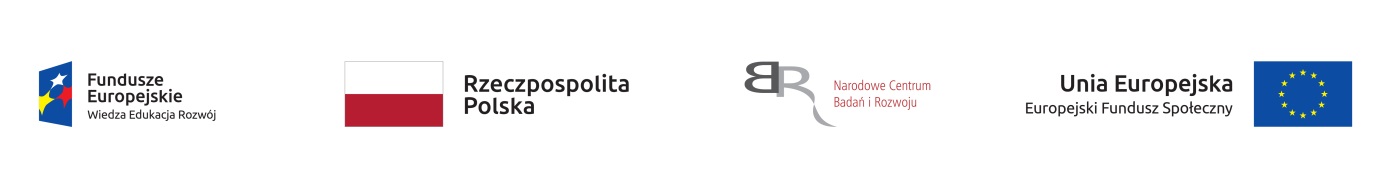 						Załącznik nr 1: Formularz rekrutacyjny dla Nauczycieli (NA)Formularz rekrutacyjny na szkolenie Design Thinkingw ramach projektu  „P erspektywy    W spółpraca    S ynergia    Z arządzanie   w Tarnowie”,                         zadanie nr 13: Moduł zarządzania w instytucjach szkolnictwa wyższego. Podnoszenie kompetencji dydaktycznych: metodyka Design Thinking (DT).Dane Nauczyciela zainteresowanego udziałem w projekcie:Imię i nazwisko: ……………………………………………………………………….Telefon kontaktowy: ……………………………………….………………………….E-mail: ………………………………………………….……………………………..Instytut/Zakład/: ……………….…………………………………………………….Deklaruję chęć udziału w szkoleniu z zakresu metodyki Design Thinking…………………………………………..                     …………………………….	 Miejscowość, data, godzina zgłoszenia    	                         podpis NauczycielaZgodnie z art. 13 ust. 1 i ust. 2 Rozporządzenia Parlamentu Europejskiego i Rady (UE) 2016/679 z dnia 27 kwietnia 2016 r. w sprawie ochrony osób fizycznych w związku z przetwarzaniem danych osobowych i w sprawie swobodnego przepływu takich danych oraz uchylenia dyrektywy 95/46/WE (ogólne rozporządzenie o ochronie danych RODO), (Dz. U. UE L 119, z 4.5.2016, s.1) informuję, iż:Administratorem Pani/Pana danych osobowych jest Rektor Państwowej Wyższej Szkoły Zawodowej w Tarnowie, mający siedzibę w Tarnowie , ul Mickiewicza 8.Dane kontaktowe inspektora ochrony danych: e-mail;  inspektor_odo@pwsztar.edu.pl, tel. 14 6316643.Podane dane osobowe zawarte w formularzu będą przetwarzane w celu prowadzenia ewidencji, sprawozdawczości oraz utrzymywania kontaktu z uczestnikami projektu, na podstawie z art. 9 pkt. 2 lit.b .Pani/Pana dane osobowe będą przekazane Narodowemu Centrum Badań i Rozwoju oraz mogą być przekazane innym odbiorcom uprawnionym przepisami prawa.Dane osobowe zawarte w formularzu będą przechowywane przez  okres uczestnictwa w projekcie oraz 3 lat po jego zakończeniu. Posiada Pani/Pan prawo dostępu do treści swoich danych (oraz otrzymania ich kopii), prawo do sprostowania, zmiany, ograniczenia przetwarzania o dane zbędne dla celu przetwarzania oraz ich usunięcia. Przysługuje Pani/Panu prawo złożenia skargi do organu nadzorczego  - gdy uzna Pani/Pan, iż przetwarzanie Pani/Pana danych osobowych narusza przepisy ogólnego rozporządzenia o ochronie danych osobowych z dnia 27 kwietnia 2016 r. PE i R(UE) .Podanie danych jest dobrowolne, aczkolwiek odmowa ich podania jest równoznaczna z brakiem możliwości udziału w projekcie.   		…….................................................………..                                                                       						                                         /data i czytelny podpis NA/